ЗАЯВЛЕНИЕ1Прошу допустить меня к участию в конкурсе на замещение вакантной должности федеральной государственной гражданской службы главного специалиста-эксперта финансово-экономического отдела.К заявлению прилагаю (перечислить прилагаемые документы):___________________________________________________________________________________________________________________________________________________________________________________________________________________________________________________________________________________________________________________________________________________________________________________________________________________________________________________________________________________________________________________________________________________________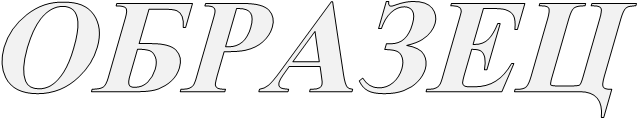 ____________________________________________________________________________________________________________________________________________________________________________________________________________________________________________________________________________________________________________________«____» _______ 20_ г. __________            __________________________                                                                (подпись)                                             (расшифровка подписи)1 Заявление заполняется в рукописном виде печатными буквами синими чернилами.Руководителю Территориального органа Федеральной службы государственной статистики по Новгородской областиЗиминой Н.Е.Руководителю Территориального органа Федеральной службы государственной статистики по Новгородской областиЗиминой Н.Е.Руководителю Территориального органа Федеральной службы государственной статистики по Новгородской областиЗиминой Н.Е.Руководителю Территориального органа Федеральной службы государственной статистики по Новгородской областиЗиминой Н.Е.Руководителю Территориального органа Федеральной службы государственной статистики по Новгородской областиЗиминой Н.Е.Руководителю Территориального органа Федеральной службы государственной статистики по Новгородской областиЗиминой Н.Е.Руководителю Территориального органа Федеральной службы государственной статистики по Новгородской областиЗиминой Н.Е.Руководителю Территориального органа Федеральной службы государственной статистики по Новгородской областиЗиминой Н.Е.Руководителю Территориального органа Федеральной службы государственной статистики по Новгородской областиЗиминой Н.Е.Руководителю Территориального органа Федеральной службы государственной статистики по Новгородской областиЗиминой Н.Е.Руководителю Территориального органа Федеральной службы государственной статистики по Новгородской областиЗиминой Н.Е.Руководителю Территориального органа Федеральной службы государственной статистики по Новгородской областиЗиминой Н.Е.Руководителю Территориального органа Федеральной службы государственной статистики по Новгородской областиЗиминой Н.Е.Руководителю Территориального органа Федеральной службы государственной статистики по Новгородской областиЗиминой Н.Е.Руководителю Территориального органа Федеральной службы государственной статистики по Новгородской областиЗиминой Н.Е.Руководителю Территориального органа Федеральной службы государственной статистики по Новгородской областиЗиминой Н.Е.Руководителю Территориального органа Федеральной службы государственной статистики по Новгородской областиЗиминой Н.Е.Руководителю Территориального органа Федеральной службы государственной статистики по Новгородской областиЗиминой Н.Е.Руководителю Территориального органа Федеральной службы государственной статистики по Новгородской областиЗиминой Н.Е.Руководителю Территориального органа Федеральной службы государственной статистики по Новгородской областиЗиминой Н.Е.Руководителю Территориального органа Федеральной службы государственной статистики по Новгородской областиЗиминой Н.Е.отот(фамилия, имя, отчество)(фамилия, имя, отчество)(фамилия, имя, отчество)(фамилия, имя, отчество)(фамилия, имя, отчество)(фамилия, имя, отчество)(фамилия, имя, отчество)(фамилия, имя, отчество)(фамилия, имя, отчество)(фамилия, имя, отчество)(фамилия, имя, отчество)(фамилия, имя, отчество)(фамилия, имя, отчество)(фамилия, имя, отчество)(фамилия, имя, отчество)(фамилия, имя, отчество)(фамилия, имя, отчество)(фамилия, имя, отчество)(фамилия, имя, отчество)(фамилия, имя, отчество)(фамилия, имя, отчество)Дата рожденияДата рожденияДата рожденияДата рожденияДата рожденияДата рожденияДата рожденияДата рожденияДата рожденияПочтовый адрес регистрации: (ИНДЕКС)Почтовый адрес регистрации: (ИНДЕКС)Почтовый адрес регистрации: (ИНДЕКС)Почтовый адрес регистрации: (ИНДЕКС)Почтовый адрес регистрации: (ИНДЕКС)Почтовый адрес регистрации: (ИНДЕКС)Почтовый адрес регистрации: (ИНДЕКС)Почтовый адрес регистрации: (ИНДЕКС)Почтовый адрес регистрации: (ИНДЕКС)Почтовый адрес регистрации: (ИНДЕКС)Почтовый адрес регистрации: (ИНДЕКС)Почтовый адрес регистрации: (ИНДЕКС)Почтовый адрес регистрации: (ИНДЕКС)Почтовый адрес регистрации: (ИНДЕКС)Почтовый адрес регистрации: (ИНДЕКС)Почтовый адрес регистрации: (ИНДЕКС)Почтовый адрес регистрации: (ИНДЕКС)Почтовый адрес регистрации: (ИНДЕКС)Почтовый адрес регистрации: (ИНДЕКС)Почтовый адрес регистрации: (ИНДЕКС)Почтовый адрес регистрации: (ИНДЕКС)Почтовый адрес фактического проживания:Почтовый адрес фактического проживания:Почтовый адрес фактического проживания:Почтовый адрес фактического проживания:Почтовый адрес фактического проживания:Почтовый адрес фактического проживания:Почтовый адрес фактического проживания:Почтовый адрес фактического проживания:Почтовый адрес фактического проживания:Почтовый адрес фактического проживания:Почтовый адрес фактического проживания:Почтовый адрес фактического проживания:Почтовый адрес фактического проживания:Почтовый адрес фактического проживания:Почтовый адрес фактического проживания:Почтовый адрес фактического проживания:Почтовый адрес фактического проживания:Почтовый адрес фактического проживания:Почтовый адрес фактического проживания:Почтовый адрес фактического проживания:Почтовый адрес фактического проживания:(ИНДЕКС)(ИНДЕКС)(ИНДЕКС)(ИНДЕКС)(ИНДЕКС)(ИНДЕКС)Контактный тел.Контактный тел.Контактный тел.Контактный тел.Контактный тел.Контактный тел.Контактный тел.Контактный тел.Контактный тел.Контактный тел.E-mailE-mailE-mailE-mailE-mailE-mailE-mailE-mailE-mailE-mailE-mailE-mailE-mailE-mailE-mailE-mailE-mailE-mailE-mailE-mailE-mailПисьмо с информацией о конкурсных мероприятиях прошу направить мне:по адресу регистрации, по адресу фактического проживания, на адрес электронной почты.(нужное подчеркнуть)